Научная Российско-японская правовая конференция «Конституционное право и правовая культура Японии и России: вопросы развития»  (23-24 сентября 2013 г.)Кафедра конституционного и муниципального праваЮридический факультет Московского государственного университета им. М.В. ЛомоносоваЗапись на участие в конференции по адресу japanlaw@bk.ruДоклады участников из Японии будут представлены японском языке. Время доклада с последовательным переводом и вопросами – 45 минут Первый день конференции 23 сентября: «Конституционализм в Японии - основные направления развития»9:30 - 10:00				Регистрация участников конференции 10:00-10:15 	Приветствие заведующего кафедрой Конституционного и муниципального права проф. Авакьяна С.А.10:15-11:00	Сато Фумито (доцент Нагойского Университета, юридический факультет, г. Нагоя),  «Изучение российского права в Японии» (модератор – к.ю.н. Савинцева М.И.)Секция №1: «Конституционная справедливость и конституционное регулирование в Японии»11:00-11:45	Синода Ю (профессор Университета Хокусеи-Гакуен, г. Саппоро), «Конституционализм в Японии и движение за изменение Конституции Японии: от Конституции Великой Японской Империи до принятия Закона о внесении поправок в Конституцию Японии» 11:45-12:30  	Окоти Минори (доцент Нагойского университета, г. Нагоя), «Функции конституционного судопроизводства в Японии»12:30-13:45 			ОбедСекция №2 Реализация права на свободу выражения мнения по Конституции Японии14:00-14:45 	Асо Масахиро (доцент Института технологий Китами, кафедра права и политики, о-в Хоккайдо), «Свобода выражения мнения и средства массовой информации в Японии» 14:45-15:30 	Ватанабэ Такесато (профессор Университета Досися, г. Киото), «Свобода выражения мнения в Конституции Японии и проблема ее применения» 15:30-16:00 	Заключительное слово первого дня конференции проф. Синода Ю,  проф. Авакьян Сурен Адибекович************************Второй день конференции 24 сентября: «Правосознание граждан и правовая культура: опыт Японии и России» Секция №3 «Развитие правовых институтов и правовой культуры в Японии и России»10:00-10:45 	Кодама Сигэру (профессор и декан факультета гуманитарных наук, права и экономики Университета Миэ, г. Цу), «Конституционные модели местного самоуправления и реформы местного самоуправления в Японии и России»10:45-11:30	Сибуя Кендзиро (профессор университета Кобе, г. Кобе), «Доктрины о правовой культуре в Японии и доктрины о правовой культуре в России» (язык доклада – японский)Секция №4 «Конституционализм в России – проблемы и перспективы» 11:30-12:00	Авакьян Сурен Адибекович (профессор, заведующий кафедрой конституционного и муниципального права) «Действие Конституции Российской Федерации и вопросы её реформирования»	 12:00-12:30 	Богданова Наталья Александровна  (профессор, доктор юридических наук)12:30-12:45 			Кофе – брейк 			 12:45-13:15 	Шевердяев Станислав Николаевич (доцент, кандидат юридических наук)13:15 – 13:45 	Кененова Ирина Павловна доцент, кандидат юридических наук)13:45-14:15 	Баженова Ольга Ивановна «Местное самоуправление как конституционно-правовая ценность современной России»14:15-14:30 			Подведение итогов конференции 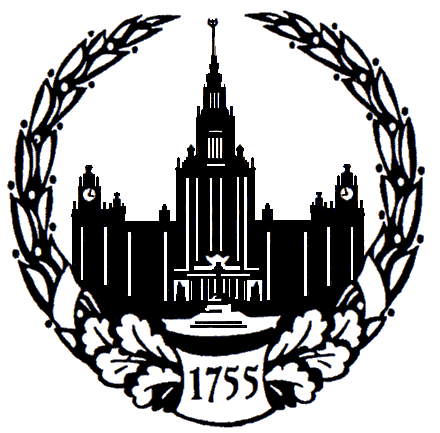 МОСКОВСКИЙГОСУДАРСТВЕННЫЙ УНИВЕРСИТЕТ им. М.В. ЛОМОНОСОВА(МГУ) ЮРИДИЧЕСКИЙ  ФАКУЛЬТЕТ